PROPOSED MEETING AGENDA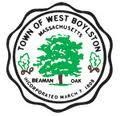 140 Worcester Street, West Boylston, Massachusetts 01583 In accordance with the provisions of MGL 30A §§ 18-25Notices and Agendas are to be posted 48 hours in advance of the meetings, excluding Saturdays, Sundays and legal holidays. Please note the hours of operation at the Town Clerk’s Office to ensure that this posting will satisfy this requirement.AgendaThis is the current list of topics that the Chair reasonably anticipates will be discussed at this meeting.Est.Time6:00	Minutes of June 5, 2023 MeetingOther Business:Update on David Mercurio TributeUpdate on Concomm Board VacancyVote for Concomm Vice-Chair, 2023-2024Vote on Concomm Representatives to Earth Removal Board and Open Space CommitteeNext Scheduled Meeting: AUGUST 7, 2023Treasurer’s ReportMiscellaneous Mail and Paperwork Needing Signatures/Future Agenda Items/Concomm ReportsMotion to AdjournIf you need reasonable accommodations to participate in the public meeting, contact the Town Administrator, Jennifer Warren Dyment at ada@westboyslton-ma.gov or (774) 261-4088 in advance of the meeting. While the municipality will do its best to accommodate you, certain accommodations require the hiring of outside contractors who may not be readily available if requested immediately before the meeting.WEST BOYLSTON CONSERVATION COMMISSIONJuly 5, 2023Board / Committee NameDate of NoticeWEST BOYLSTON TOWN OFFICES, 140 WORCESTER STREET, WEST BOYLSTON, MALAND USE MEETING ROOM, #120, FIRST FLOORMeeting PlaceConference Room Number or LocationMONDAY, JULY 10, 2023 6:00 pmTOBY S. GOLDSTEINDate / Time of MeetingClerk or Board Member SignatureMeeting CANCELLED or POSTPONED to:Date of Cancellation or Postponement